                                                                                    Wysokie Mazowieckie, dnia 05.03.2024r.                          BŻ.0443.2.2024                                                                                           Podlaski Państwowy Wojewódzki	                                                                             Inspektor Sanitarny w Białymstoku             Państwowy Powiatowy Inspektor Sanitarny w Wysokiem Mazowieckiem przesyła 
w załączeniu informacje dotyczące wyników działań kontrolnych przeprowadzonych 
w obiektach nadzorowanych przez Sekcję Bezpieczeństwa Żywności i Żywienia za miesiąc luty  2024r.        Jednocześnie informuję, że „Plan Zasadniczych Zadań na rok 2024” realizowany jest zgodnie z założeniami, na bieżąco. Ogółem w lutym br. łącznie przeprowadzono 29 urzędowych kontroli, w tym: - 16 kontroli wykonanych zgodnie z planem zasadniczych zadań oraz - 13 kontroli wykonanych poza planem, w tym dotyczących kontroli w zakresie: rekontrola (4), zatwierdzające (1), interwencja (1), oceny legalności prowadzonej działalności, identyfikowalność, wprowadzanie do obrotu środków spożywczych oraz warunków ich transportu i sprzedaży (7).   Na miesiąc luty zostało zaplanowanych 17 urzędowych kontroli, nie została wykonana 1 kontrola z powodu zamknięcia zakładu.                                                                   Oceniono 5 jadłospisów dekadowych w stołówkach szkolnych.UchybieniaObiekty ruchome: -brak wody bieżącej przy umywalce do mycia rąk, -brak odzieży ochronnej dla sprzedawcy, -nieprzestrzeganie instrukcji GHP w zakresie przestrzeganie higieny osobistej, -brak decyzji PPIS zatwierdzającej ruchomy punkt obrotu żywnością, -nieprawidłowe warunki sprzedaży przetworów mięsnych bez zapewnienia możliwości monitorowania temperatury, -nie okazano instrukcji GHP, -nie okazano zapisów z realizacji zasad zawartych w instrukcji GHP, -nie okazano orzeczenia do celów sanitarno-epidemiologicznych pracownika, -brak warunków do mycia rąk i drobnego sprzętu pomocniczego; Żywienie  zbiorowe otwarte: -niewłaściwy stan techniczny ścian i sufitów w pomieszczeniach kuchni, -nie okazano zapisów z monitorowania temperatury w lodówce znajdującej się w magazynie urządzeń chłodniczych oraz w kuchni, -popękane płytki podłogowe w pomieszczeniu obróbki wstępnej, -odstająca wykładzina podłogowa w toalecie dla personelu, -nieszczelne drzwi wejściowe przez które odbywa się dostawa środków spożywczych, -brak siatki zabezpieczającej przed dostępem szkodników w uchylnym oknie kuchni, -brak porządku i czystości w pomieszczeniach zakładu, -nie jest przestrzegana instrukcja GHP w zakresie procesów mycia i dezynfekcji oraz w zakresie zabezpieczenia przed szkodnikami.                                                                         Państwowy Powiatowy Inspektor Sanitarny                                                                                        w Wysokiem Mazowieckiem	                                                                                  Andrzej GrzeszczukZał. 1 szt. (tabela).Sporządziła: Krystyna Szlendak-Dąbrowska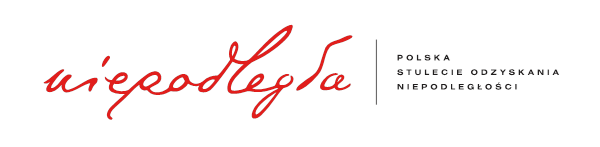 